СОВЕТ ДЕПУТАТОВ МУНИЦИПАЛЬНОГО ОБРАЗОВАНИЯ ПЕТРОВСКИЙ СЕЛЬСОВЕТ САРАКТАШСКОГО РАЙОНАОРЕНБУРГСКОЙ ОБЛАСТИТРЕТИЙ СОЗЫВРЕШЕНИЕдвадцатого  заседания Совета депутатовмуниципального образования  Петровский сельсоветтретьего  созываот 24 ноября 2017 года            с.  Петровское                        № 88	В соответствии с  Налоговым кодексом Российской Федерации. Уставом муниципального образования  Петровский  сельсовет Саракташского района Оренбургской области:        Совет депутатов  Петровского сельсовета              Р Е Ш И Л :1. Внести следующие изменения в Положение о земельном налоге на территории муниципального образования  Петровский сельсовет Саракташского района Оренбургской области, утверждённое решением Совета депутатов   Петровского сельсовета Саракташского района Оренбургской области от 13 ноября 2015 № 18:Подпункт  1 пункта 3 раздела III изложить в следующей редакции:«2) муниципальные  автономные бюджетные  и казенные учреждения  и организации.»2.Настоящее решение подлежит официальному опубликованию в районной газете «Пульс дня» и подлежит размещению на официальном сайте администрации  Петровского сельсовета.Установить, что настоящее решение вступает в  силу по истечении одного месяца со дня его официального опубликования, но не ранее 1 января 2018 года.3.   Контроль за исполнением данного решения возложить на постоянную комиссию Совета депутатов района по бюджетной, налоговой и финансовой политике, собственности и экономическим вопросам, торговле и быту ( Заельская Ж.А.).Разослано: депутатам, прокуратуре района, постоянной комиссии, МР ИФНС  РФ №7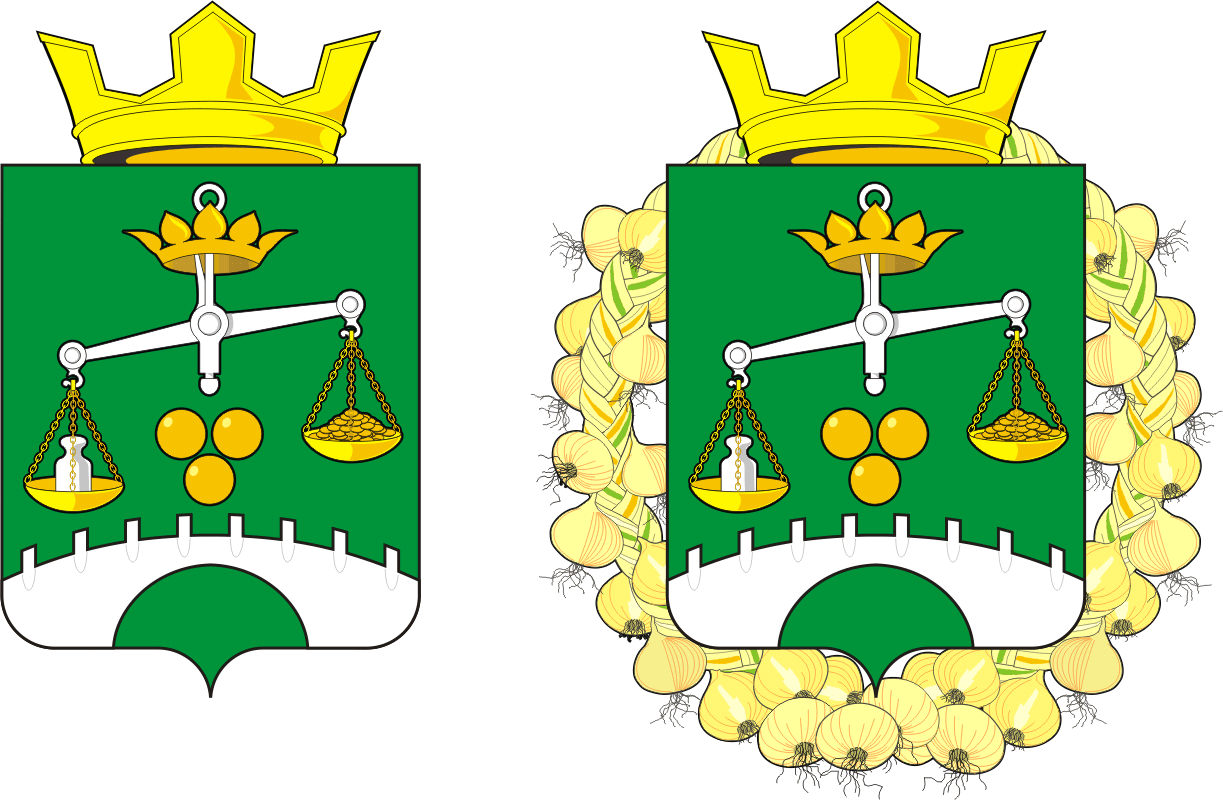 О внесении изменений в Положение о земельном налоге на территории муниципального образования  Петровский  сельсовет Саракташского района Оренбургской областиПредседатель Совета депутатов, Глава муниципального образования                                    А.А.Барсуков